السيره الذاتيه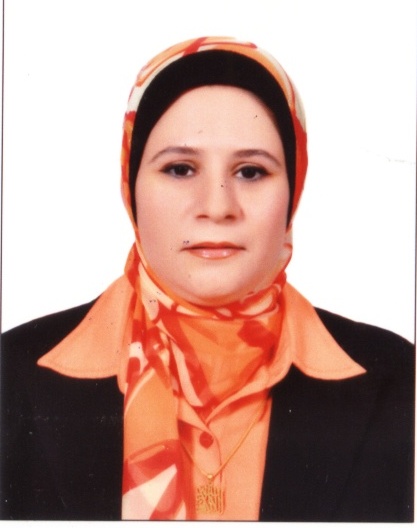 الاســــــــــــم   :     هاله شمسي محمد إبراهيم الديواني      تاريخ الميـلاد  :     28/11/1974	الحالة الزوجية :     غير متزوجةعـــــدد الأولاد  :    _______الديـــــــــــانة   :    مسلمةالتـخـصــص    :    هندسة معمارية  ،) بيئة وتكنولوجيا  ( الوظيفــــــه     :  عضو في الهيئة التدريسيةالدرجة العلمية :   مدرس  عنوان العمل   :    جامعة بغداد ، كلية الهندسة ، قسم الهندسة المعمارية         هاتف العمل   :    _______    الهاتف النقال  :    07808303484  البريد إلالكتروني : hala.shamsi@coeng.uobaghdad.edu.iqأولاً : المؤهلات العلمية .ثانياً : التدرج الوظيفي .ثالثاً : التدريس الجامعي .رابعاً : المقررات الدراسية التى قمت بتدريسها.خامساً: ( الاطاريح ، الرسائل ) التي أشرف عليها:سادساً: المؤتمرات والندوات العلمية التي شارك فيها.سابعا : الأنشطة العلمية الاخرى . ثامنا: المشروعات البحثية فى مجال التخصص لخدمة البيئة والمجتمع أو تطوير التعليم .تاسعا: عضوية الهيئات العلمية المحلية والدولية .   عضو في نقابة المهندسين العراقية ،1997 ، رتبة مجاز    _____عاشراً: كتب الشكر ، الجوائز  و شهادات التقدير.حادى عشر :الكتب المؤلفة أو المترجمة.ثاني عشر :اللغــات .      اللغة العربية      اللغة الانكليزية      _____      ملحوظة : يتم تسليم نسخة على   CD  الدرجة العلميةالجامعةالكليـــة التاريخبكالوريوسبغدادهندسة30/6/1997الماجستيربغدادهندسة (قسم الهندسة المعمارية)26/3/2009الدكتوراه______أخرى______تالوظيفةالجهةالفترة من - الى1مدرس مساعدجامعة بغداد/كلية الهندسة/قسم هندسة العمارةمن 28-7-2009 الى 16-4-20142مدرسجامعة بغداد/كلية الهندسة/قسم هندسة العمارةمن 17-4-2014 الى الأن3مقرر الدراسات الأوليةجامعة بغداد/كلية الهندسة/قسم هندسة العمارةمن 1-9-2015 الى    1-9-2016تالجهة  (المعهد / الكلية)الجامعةالفترة  من - الى1هندسةبغدادمن 28-7-2009 الى الانتالقســـمالمـــــادةالسنـــــة1هندسة عمارةتصميم معماري(المرحلة الثانية)2009-الى الأن2هندسة عمارةتركيب مباني– الجزء العملي(المرحلة الثانية)2009 -الى 20153هندسة عمارةحاسبات III (3D Max)  – الجزء العملي(المرحلة الثالثة)2009 -الى 20154هندسة عمارةخدمات إنارة  )المرحلة الثالثة )2012-20135هندسة عمارةحاسبت  II–  .(3D Max) ( المرحلة الثانية )2015 – الى الأنتاسم الأطروحة  أو  الرسالةالقســـمالسنــة1______2______تالعنوانالسنــةمكان أنعقادهانوع المشاركة 
( بحث / بوستر حضور)1المعرض المعماري العربي التاسع لمشاريع التخرج1/3/2009كلية الهندسة المعماريةجامعة دمشقحضور2المؤتمر الهندسي السادسكلية الهندسة - جامعة بغداد5-7/4/2009قسم الهندسة المعمارية - كلية الهندسة – جامعة بغدادباحث3مؤتمر الحفاظ على مراكز المدن العراقية واعادة تاهيلها22-24 /3/2010فندق المنصور ميليا من قبل امانة بغدادحضور4اليوبيل الذهبي لقسم الهندسة المعمارية – جامعة بغداد27/4/2010قسم الهندسة المعمارية - كلية الهندسة – جامعة بغدادلجنة تحضيرية5ندوة واقع التعليم المعماري في العراق بمناسبة اليوبيل الفضي لجامعة النهرين ومرور 10 سنوات لتأسيس قسم الهندسة المعمارية11-4- 2012قسم الهندسة المعماريةكلية الهندسة جامعة النهرينحضور6الندوة المقامة في قسم الهندسة المعمارية- بمناسبة الذكرى التسعين لتاسيس كلية الهندسة (المشاريع التطويرية لمراكز المدن العراقية)5-4-2012قاعة محمد مكيةقسم الهندسة المعماريةكلية الهندسة جامعة بغدادحضور7ندوة التسعين العام لتاسيس كلية الهندسة4-4- 2012قاعة الحكيم مجمع جامعة بغداد - الجادريةلجنة تحضيرية8محاضرة الدكتورة سيسليا بيري فرنسية الجنسية (رئيسة معهد دراسات الشرق الأوسط الفرنسي للتخطيط) قاعة الألعاب الرياضية المغلقة ( قرب ملعب الشعب)20 -3- 2012قاعة محمد مكيةقسم الهندسة المعماريةكلية الهندسة جامعة بغدادحضور9محاضرة الدكتور عادل حميد العطار (انظمة بناء عازلة – الحرارة والبرودة)19 -3- 2012قاعة محمد مكيةقسم الهندسة المعماريةكلية الهندسة جامعة بغدادحضور10محاضرة المهندس المعماري منهل الحبوبي حول المشروع الفائز بجائزة الإبداع لتصميم بناية مجلس الوزراء16-11-2011قاعة محمد مكيةقسم الهندسة المعماريةكلية الهندسة جامعة بغدادحضور11الندوة العلمية السابعة عشر الموسومة تخطيط التنمية المستدامة (خطوة نحو حماية البيئة) معهد التخطيط الحضري والأقليمي لدراسات العليا بالتعاون مع مركز بحوث البيئة – الجامعة التكنولوجية19-4- 2012قاعة وزارة التخطيطحضور12مؤتمر البحث المشترك9-10 - 2012الأكاديمية الألمانية (DAAD) في القاهرة - مصرحضور13الحلقة الدراسية لطلاب الدكتوراه11-6 - 2012جامعة القاهرة - مصرحضور14حفل الجمعية العراقية لدعم الثقافة لاطلاق وتوقيع كتاب مدينة الحكايا عن بغداد التاريخية حتى القرن العشرين ، تاليف د.غادة رزوقي24-9 -2011بغداد – قاعة في نادي العلويةحضور15ندوة الحافظة التعليمية4-10-2012قاعة محمد مكيةقسم الهندسة المعماريةكلية الهندسةجامعة بغدادحضور16الندوة العلمية الموسومة(التعليم المعماري في العراق التحديات وآفاق المستقبل)28-2-2013قاعة الرافدينقسم الهندسة المعماريةكلية الهندسةجامعة النهرينحضور17محاضرة الدكتور بيتر بيسلي(محاضرة عن الأفكار والمفاهيم حول أسترتيجيات التصميم الحضري في مراكز المدن التاريخية )6-3-2013قاعة محمد مكيةقسم الهندسة المعماريةكلية الهندسةجامعة بغدادحضور18الندوة العلمية الموسومة(وقود الغاز السائل وأثاره على الأحتباس الحراري والتغير المناخي) من قبل قسم الهندسة البيئية - كلية الهندسة1-4-2013قاعة الأستاذ الدكتور مهدي حنتوشكلية الهندسةجامعة بغدادحضور19الندوة العلمية الموسومة(عمارة الحداثة في بغداد –من لو كوربوزيه الى العراقيين الرواد)16-17 /4/2013قاعة الأستاذ الدكتور مهدي حنتوشكلية الهندسةجامعة بغدادحضور وعضو لجنة ساندة20المؤتمرالدولي لتحقيق التنمية المستدامة في العراق8/5/2013قاعة الشهيد الحكيمجامعة بغدادحضور21تكريم الطلبة الأوائل والفرق الفائزة في دوري كرة القدمنيسان 2013قاعة محمد مكيةقسم الهندسة المعماريةكلية الهندسةجامعة بغدادحضور22الحفل الختامي لاسبوع الإعلام الجامعي الرابع9-2-2014قاعة الشهيد الحكيمجامعة بغدادحضور23الحفل الأفتتاحي للمؤتمر الدولي للعلوم الهندسية26-3-2014فندق المنصور ميلياحضور24المؤتمرالدولي للعلوم الهندسية27-3- 2014كلية الهندسة – الجامعة المستنصريةباحث25ذكرى مئوية محمد مكية5- 4 - 2014فندق المنصور ميلياحضور26الحفل الأفتتاحي المؤتمر العلمي الدولي الأول لجامعة جيهان - أربيل20-4-2014قاعة الشهيد سعد عبد الله في اربيلباحث27ورشة عمل في جامعة فلوريدا في USA   بعنوان Sustainability Education and awarness27-4-2015قاعة محمد مكيةقسم الهندسة المعماريةكلية الهندسةجامعة بغدادحضور28الندوة العلمية الموسومة(دور التشريعات والقوانين في الحفاظ على العمارة المحلية وتطويرها )9-5-2015جامعة اوروكحضور29ندوة العلمية الموسومة (حول المسؤولية المجتمعية حسب المواصفة القياسية الدولية) من قبل  مركز التطوير والتعليم المستمر28-9-2015قاعة الأستاذ الدكتور مهدي حنتوشكلية الهندسةجامعة بغدادحضور30ندوة تعريفية لجامعة huddersfield  والتسهيلات التي ستقدم لأغراض الدراسة .18-11-2015قاعة الأستاذ الدكتور مهدي حنتوشكلية الهندسةجامعة بغدادحضور31حلقة نقاشية بعنوان (افاق التعليم المعماري في العراق )20-1-2016قاعة محمد مكيةقسم الهندسة المعماريةكلية الهندسةجامعة بغدادمشارك32المؤتمر السنوي الأول للمهندسين العراقيين، تحت شعار (للارتقاء بالعمارة والمعماري نلتقي).30-1-2016نقابة المهندسين العراقية- القاعة المركزية.حضور33ندوة ( كيف يمكن أن تنشر بحثاً في المجلات العالمية ذات معامل التأثير/ أفكار ومقترحات) للدكتور علي حسين علي4-2-2016كلية الهندسة الخوارزمي- في قسم هندسة الطب الحياتيحضور34ندوة (التجاوزات في السكن والعشوائيات، مشكلات في المدن العراقية).20-4-2016قاعة الأستاذ الدكتور مهدي حنتوشكلية الهندسةجامعة بغدادحضورداخل الكليةخارج الكليةعضو في اللجنة الامتحانية في قسم الهندسة المعمارية 2009-2010  /  2010-2011مشاركة في دورة التأهيل التربوي (159) للتدريسيين - مركز التطوير والتعليم المستمر - جامعة بغداد – العدد : 2382 بتاريخ 1-12-2011عضو في لجنة الكتب والمكتبة في قسم الهندسة المعمارية2009-2010 مشاركة في دورة اللغة العربية (133) للتدريسيين - مركز التطوير والتعليم المستمر- جامعة بغداد – العدد : 2383 بتاريخ 1-12-2011عضو في اللجنة الاعلامية في قسم الهندسة المعمارية2009-2010مشاركة في دورة الترقيات - مركز الحاسبة - جامعة بغداد – العدد: 1214 بتاريخ 17-9-2012عضو في اللجنة التحضيرية في احتفالية قسم الهندسة المعمارية بمناسبة يوم جامعة بغداد في 4/4/2011تقييس وتوثيق موقع وواجهة احد الأبنية التراثية (متصرفية بغداد ) في نيسان 2015عضو في اللجنة التحضيرية في الحفل التكريمي للطلبة الاوائل  للمراحل الخمسة  في قسم الهندسة المعمارية في 5/4/2011  المشاركة بدورة تدريبية مع ورشة عمل بعنوان ( كيف تكون مبدعاً) بتاريخ 16/1/2016 / في : (المنظمة المستقلة لتنمية الطلبة والشباب) – IOSYD- منظمة غيرحكومية - بغدادعضو في اللجنة الثقافية واعداد المعارض في قسم الهندسة المعمارية 2011 – 2012 /2013-2014 مشاركة في دورة  في مركز شركة كناوف للبناء الجاف  للفترة من 6-3-2016 الى 10- 3- 2016رئيس اللجنة الاعلامية في قسم الهندسة المعمارية  في 2011- 2012 عضو في لجنة تقييم مشاريع التصميم المعماري لطلبة المرحلة الثانية / جامعة أوروك . بتاريخ 23/5/2016 - قسم هندسة العمارة- جامعة أوروك.عضو في اللجنة الساندة لإعداد احتفالية الذكرى التسعين لتأسيس كلية الهندسة ،نيسان 2011المشاركة في( سفرة علمية مع طلبة المرحلة الرابعة إلى مدينة بسماية.بتاريخ 5/1/2016، سفرة علمية مع طلبة المرحلة الثانية إلى مركز كناوف التدريبي والتي تضم محاضرات علمية وتدريب عملي للطلبة . بتاريخ 4/4/2016، سفرة علمية مع طلبة المرحلتين الثانية والثالثة إلى المتحف العراقي. بتاريخ 13/4/2016، سفرة الى حصن الأخيضر – كربلاء24/4/2015) عضو في اللجنة التحضيرية لإعداد احتفالية الذكرى التسعين لتأسيس كلية الهندسة  حسب الكتاب ذي العدد: ع هـ  بتاريخ 12 /10 / 2011__عضو لجنة الغيابات في قسم الهندسة المعمارية 2012-2013 / 2013-2014 / 2014-2015       __عضو اللجنة الساندة (لأعمال أقامة المعرض الذي سيقام على هامش الندوة العلمية :عمارة الحداثة في بغداد /16-18 نيسان 2013 ) حسب الكتاب ذي العدد 10/1/324  بتاريخ 12 /3 / 2013__تصميم المقرر الدراسي لمادة التصميم المعماري 2015__إقامة عرض حاسوبي 3D لمشروع البيت لطلبة  المرحلة الثانية بتاريخ 5/5/2016__تأسم البحثمحل النشرالسنة1استثمار طاقة الرياح في استدامة الابنية (مشترك)المجلد الثاني لوقائع الموتمر الهندسي السادس - كلية الهندسة جامعة بغداد5-7/4/20092اثر تكنولوجيا المواد على استدامة الأبنية (مشترك)مجلة الهندسة - جامعة بغدادالعدد11 – المجلد 18تشرين الثاني  20123كفاءة تقنيات التظليل .... خطوة نحو مدارس مستدامة     (منفرد ) وقائع المؤتمرالدولي للعلوم الهندسية – كلية الهندسة في الجامعة المستنصريةبالاشتراك مع كليات الهندسة  في جامعة واسط و جامعة المثنى العدد 1  - المجلد 2                26- 27 أذار/2014 4علم الحياة وأثره في تحقيق عمارة مستدامة ( مشترك ) وقائع المؤتمر الدولي الأول لجامعة جيهان20-21-نيسان 20145القبة وثنائية الأنفتاح والأنغلاق : رؤية تحليلية للجوانب الفكرية والمنشأية والبيئية.(مشترك )مجلة الإمارات للبحوث الهندسية المجلد 20 – رقم 1تموز 2015تكتاب الشكر أو الجائزة أو شهادة التقديرالجهة المانحةالسنة1شهادة مشاركة في اعمال المعرض المعماري العربي التاسع لمشاريع التخرجكلية الهندسة المعمارية – جامعة دمشق1/3/20092كتاب شكر- عدد: ع هـ /116عمادة كلية الهندسة /جامعة بغداد - في المساهمة في المتطلبات التحضيرية الساندة لاعمال ورشة العمل التي تم انعقادها في جامعة بيدنبرك التكنولوجية في مدينة كوتبوس الالمانية.23/2/20103كتاب شكر- عدد: م ش/ 2197عمادة كلية الهندسة /جامعة بغداد -للجهود المتميزة في تنظيم احتفالية قسم الهندسة المعمارية بمناسبة يوم جامعة بغداد والحضور في يوم العطلة الرسمية لاكمال المعرض المعماري ولوازم الاحتفال25/4/20114كتاب شكر – عدد: 6/7/ د/415رئاسة جامعة بغداد _ للجهود المتميزة في اللجنة التحضيرية في اعداد ندوة التسعين على تاسيس كلية الهندسة جامعة بغداد .25/4/20125كتاب شكر- عدد: م ش/ 4666عمادة كلية الهندسة /جامعة بغداد -للجهود المتميزة لاعداد وانجاز الفولدر التعريفي لقسم الهندسة المعمارية والألتزام بالدوام خلال العطلة الصيفية لانجازه اضافة الى أعمال توثيق وتحديث الموقع الألكتروني الخاص بالقسم.18/10/20116كتاب شكر – عدد: م ش/ 3574عمادة كلية الهندسة /جامعة بغداد -للجهود المتميزة والأستثنائية في أعداد قاعدة البيانات (المرحلة الأولى) والخاصة بطلبة الدراسات العليا للأعوام 2004-2011.27/8/20127كتاب شكر- عدد: هـ/2080عمادة كلية الهندسة/ جامعة النهرين -للجهود القيمة في تقديم المساعدة في الأعداد والتنظيم لأقامة المعرض المعماري الأول الذي تم أفتتاحه يوم الأربعاء المرافق 11 -4 -2012 ضمن احتفالات الجامعة بمناسبة اليوبيل الفضي لتاسيسها .17/5/20128كتاب شكر – عدد: م ش /2000عمادة كلية الهندسة /جامعة بغداد -للجهود القيمة  التي بذلت في أسناد اللجنة التحضيرية في الندوة التي أقامتها الكلية بمناسبة مرور الذكرى التسعين على تاسيس كلية الهندسة.9/5/20129كتاب شكر – عدد: م ش /6982عمادة كلية الهندسة /جامعة بغداد -للجهود المبذولة في تصميم غلاف مجلة كلية الهندسة25/12/201110كتاب شكر- عدد: م ش /5629عمادة كلية الهندسة /جامعة بغداد -للجهود القيمة مدة التكليف بمهام اللجنة الأمتحانية للعام الدراسي 2010-2011  في قسم الهندسة المعمارية.8/12/201111كتاب شكر- عدد: م ش /2449عمادة كلية الهندسة /جامعة بغداد - للجهود القيمة  المبذولة في أقامة ندوة (عمارة الحداثة في بغداد ) والتي أقيمت في كلية الهندسة ، جامعة بغداد والتي كان لها الصدى الواسع والكبير لدى  جميع المشاركين من الباحثين من الأجانب والعراقيين الرواد والأكادميين .8/5/201312كتاب شكر- عدد : م و5/280وزارة التعليم العالي والبحث العلمي - للمنجز العلمي والمعرفي الذي حققته جامعة بغداد وحجم التقدم الذي شهدته سواء على صعيد البحوث العلمية الجادة التي اخذت طريقها الى أروقة الجامعات العالمية ، أو على صعيد الأتقان في التنظيم والإدارة ورفع المستوى العلمي والتدريسي فيها.16/2/201413كتاب تثمين جهود - عدد : م ش /2024عمادة كلية الهندسة /جامعة بغداد - تقديرا للجهود القيمة المبذولة في إنجاز تصميم غلاف اقراص مناهج أكاديمية شبكات الحاسبات (السيسكو) .3/4/201414شهادة تقديريةعمادة كلية الهندسة  - الجامعة المستنصرية للمشاركة في المؤتمر الدولي للعلوم الهندسية27/3/201415شهادة تقديريةرئاسة جامعة جيهان  - أربيل للمشاركة في المؤتمر الدولي الأول لجامعة جيهان20 -21 نيسان 201416شهادة مشاركةالمنظمة المستقلة لتنمية الطلبة والشباب 16-1-201617شهادة تقديريةمركز كناوف للبناء الجاف  في مجمع جامعة بغداد10 -3-201618كتاب شكر- عدد : م ش/2555عمادة كلية الهندسة /جامعة بغداد -للجهود القيمة المبذولة والعمل الدؤوب في تصميم أستمارات المقررات للدروس العلمية31-5-2016تأسم الكتابسنة النشر1____